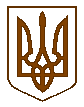 СЛАВУТСЬКА    МІСЬКА    РАДАХМЕЛЬНИЦЬКОЇ    ОБЛАСТІР І Ш Е Н Н Я17 сесії міської ради  VІІІ скликанняПро хід виконання Програми правовоїосвіти та надання безоплатної правової допомоги населенню Славутської міськоїтериторіальної громади на 2020-2021 роки за 2020-2021 роки Розглянувши лист головного юриста сектору «Славутське бюро правової допомоги» відділу безоплатної правової допомоги Шепетівського місцевого центру з надання безоплатної вторинної правової допомоги Світлани РІШКО від 17 лютого 2022 року № 09-15/30  про хід виконання Програми правової освіти та надання безоплатної правової допомоги населенню Славутської міської територіальної громади на 2020-2021 роки за 2020-2021 роки, відповідно до ст. 25 Закону України «Про місцеве самоврядування в Україні», на виконання абзацу 2 розділу 6 «Координація та контроль за реалізацією програми» вищевказаної Програми, затвердженої рішенням Славутської міської ради від 14.02.2020 р. №23-49/2020 «Про затвердження Програми правової освіти та надання безоплатної правової допомоги населенню Славутської міської територіальної громади на 2020-2021 роки», Славутська міська рада ВИРІШИЛА:1.Інформацію головного юриста сектору «Славутське бюро правової допомоги» відділу безоплатної правової допомоги Шепетівського місцевого центру з надання безоплатної вторинної правової допомоги Світлани РІШКО про хід виконання Програми правової освіти та надання безоплатної правової допомоги населенню Славутської міської територіальної громади на 2020-2021 роки, затвердженої  рішенням Славутської міської ради від 14.02.2020 р. №23-49/2020, за 2020-2021 роки,  взяти до відома (додається).2. Зняти з контролю рішення Славутської міської ради від 26.10.2018 року № 18-34/2018 «Про затвердження цільової програми «Піклування» мешканців Славутської міської територіальної громади на 2019-2021 роки»Міський голова                                                                            Василь СИДОРДодаток до рішенняСлавутської міської ради від 22.04.2022 р. № 17-17/2022Інформаціяпро хід виконання Програми правової освіти та надання безоплатної правової допомоги населенню Славутської міської територіальної громади на 2020-2021 роки, затвердженої  рішенням Славутської міської ради від 14.02.2020 р. №23-49/2020, за 2020-2021 роки14 лютого 2020 року рішенням Славутської міської ради VІІ скликання № 23-49/2020 затверджена  Програма правової освіти та надання безоплатної правової допомоги населенню Славутської міської  територіальної громади на 2020-2021 роки (далі-Програма), якою передбачено здійснення комплексу заходів правового та організаційного характеру, спрямованого на забезпечення доступу до безоплатної правової допомоги осіб, які мають на неї конституційне право і потребують такої допомоги.З метою виконання заходів, передбачених Програмою на 2020 рік  відділом «Славутське бюро правової допомоги» Шепетівського місцевого центру з надання безоплатної вторинної правової допомоги здійснено ряд заходів:проведено 19 правопросвітницьких заходів (круглі столи, семінари, зустрічі); опубліковано в газеті «Пульс» 5 статтей правороз'яснювального характеру.розміщено  на вебсайті Славутської міської ради та її виконавчого комітету один  матеріал правороз'яснювального характеру;в дистанційному пункті прийому громадян  - ЦНАП  виконавчого комітету Славутської міської ради було проведено  3 прийоми громадян та прийнято  3 осіб.в дистанційному пункті прийому громадян  - Славутської міськрайонної  філії Хмельницького обласного центру зайнятості було проведено  3 прийоми громадян та прийнято 3 осіб.Протягом  2020 року працівником відділу «Славутське бюро правової допомоги  Шепетівського місцевого центру прийнято  860 громадян, яким надано безоплатну первинну правову допомогу  (консультації), з них  63 громадянам, які відповідно до статті 14 Закону України «Про безоплатну правову допомогу» отримали право на безоплатну вторинну правову допомогу  (безоплатні послуги  юристів та адвокатів).З метою виконання заходів, передбачених Програмою на 2021 рік  відділом «Славутське бюро правової допомоги» Шепетівського місцевого центру з надання безоплатної вторинної правової допомоги здійснено ряд заходів:проведено 23 правопросвітницьких заходів (круглі столи, семінари, зустрічі); опубліковано в газетах 7 статтей правороз'яснювального характеру: із них: в газеті «Пульс» -  6 статтей, в газеті «Трудівник Полісся» - 1 стаття.розміщено  на вебсайті Славутської міської ради та її виконавчого комітету 16 матеріалів правороз'яснювального характеру;в дистанційному пункті прийому громадян  - ЦНАП  виконавчого комітету Славутської міської ради було проведено  4 прийоми громадян та прийнято  6 осіб.в дистанційному пункті прийому громадян  - Славутської міськрайонної  філії Хмельницького обласного центру зайнятості було проведено  7 прийомів громадян та прийнято 12 осіб.Протягом 2021 року працівником відділу «Славутське бюро правової допомоги Шепетівського місцевого центру прийнято 1309 громадян, яким надано безоплатну первинну правову допомогу (консультації), з них 57 громадянам, які відповідно до статті 14 Закону України «Про безоплатну правову допомогу» отримали право на безоплатну вторинну правову допомогу  (безоплатні послуги  юристів та адвокатів).Слід зазначити, що фінансування, яке передбачено на реалізацію та виконання Програми  правової освіти та надання безоплатної правової допомоги населенню Славутської міської територіальної громади на 2020-2021 роки з бюджету Славутської міської територіальної громади не виділялось.Секретар Славутської міської ради                                     Світлана ФЕДОРЧУК22 квітня 2022р.Славута№ 17-17/2022